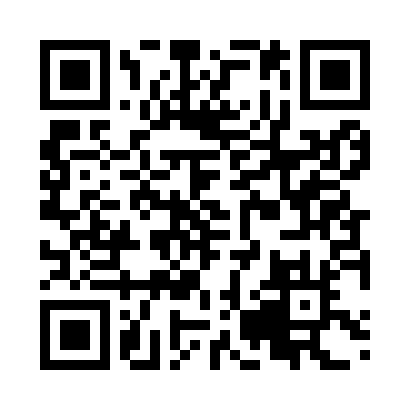 Prayer times for Andorinha, BrazilWed 1 May 2024 - Fri 31 May 2024High Latitude Method: NonePrayer Calculation Method: Muslim World LeagueAsar Calculation Method: ShafiPrayer times provided by https://www.salahtimes.comDateDayFajrSunriseDhuhrAsrMaghribIsha1Wed4:325:4411:362:575:286:362Thu4:325:4411:362:575:286:363Fri4:325:4411:362:575:286:364Sat4:325:4511:362:575:276:355Sun4:325:4511:362:575:276:356Mon4:325:4511:362:565:276:357Tue4:325:4511:362:565:266:358Wed4:335:4511:362:565:266:359Thu4:335:4511:362:565:266:3510Fri4:335:4611:362:565:266:3411Sat4:335:4611:362:565:256:3412Sun4:335:4611:362:565:256:3413Mon4:335:4611:362:565:256:3414Tue4:335:4611:362:565:256:3415Wed4:335:4611:362:565:256:3416Thu4:335:4711:362:565:256:3417Fri4:335:4711:362:565:246:3418Sat4:335:4711:362:565:246:3419Sun4:345:4711:362:565:246:3420Mon4:345:4811:362:565:246:3421Tue4:345:4811:362:565:246:3422Wed4:345:4811:362:565:246:3423Thu4:345:4811:362:565:246:3424Fri4:345:4811:362:565:246:3425Sat4:345:4911:362:565:246:3426Sun4:355:4911:362:565:246:3427Mon4:355:4911:372:565:246:3428Tue4:355:4911:372:565:246:3429Wed4:355:5011:372:565:246:3430Thu4:355:5011:372:565:246:3431Fri4:365:5011:372:565:246:34